3GPP TSG-RAN3 Meeting #109-e	R3-20572017th - 28th August 2020 E-Meeting                                                                   （R3-203241） 1st Change8.3.1.2	Successful OperationFigure 8.3.1.2-1: S-NG-RAN node Addition Preparation, successful operationThe M-NG-RAN node initiates the procedure by sending the S-NODE ADDITION REQUEST message to the S-NG-RAN node.When the M-NG-RAN node sends the S-NODE ADDITION REQUEST message, it shall start the timer TXnDCprep.The allocation of resources according to the values of the Allocation and Retention Priority IE included in the QoS Flow Level QoS Parameters IE for each QoS flow shall follow the principles specified for the PDU Session Resource Setup procedure in TS 38.413 [5].The S-NG-RAN node shall choose the ciphering algorithm based on the information in the UE Security Capabilities IE and locally configured priority list of AS encryption algorithms and apply the key indicated in the S-NG-RAN node Security Key IE as specified in TS 33.501 [28].If the TSC Traffic Characteristics IE is included for a QoS flow in the S-NODE ADDITION REQUEST message, the S-NG-RAN node shall behave the same as the NG-RAN node in the PDU Session Resource Setup procedure, specified in TS 38.413 [5].If the Additional QoS Flow Information IE is included for a QoS flow in the S-NODE ADDITION REQUEST message, the S-NG-RAN node shall behave the same as the NG-RAN node in the PDU Session Resource Setup procedure, specified in TS 38.413 [5].For each PDU session, if the Network Instance IE is included in the PDU Session Resource Setup Info – SN terminated IE contained in the PDU Session Resources To Be Added List IE and the Common Network Instance IE is not present, the S-NG-RAN node shall, if supported, use it when selecting transport network resource as specified in TS 23.501 [7].For each GBR QoS flow, if the Offered GBR QoS Flow Information IE is included in the QoS Flows To Be Setup List IE contained in the PDU Session Resource Setup Info – SN terminated IE, the S-NG-RAN node may request the M-NG-RAN node to configure the DRB to which that QoS flow is mapped with MCG resources. For each PDU session, if the Non-GBR Resources Offered IE is included in the PDU Session Resource Setup Info – SN terminated IE contained in the PDU Session Resources To Be Added List IE and set to “true”, the S-NG-RAN node may request the M-NG-RAN node to configure DRBs to which non-GBR QoS flows of the PDU session are mapped with MCG resources.For each PDU session, if the Common Network Instance IE is included in the PDU Session Resource Setup Info – SN terminated IE contained in the PDU Session Resources To Be Added List IE, the S-NG-RAN node shall, if supported, use it when selecting transport network resource as specified in TS 23.501 [7].For each PDU session, if the Redundant UL NG-U UP TNL Information at UPF IE is included in the PDU Session Resource Setup Info – SN terminated IE, the S-NG-RAN node shall, if supported, use it as the uplink termination point for the user plane data for this PDU session for the redundant transmission and it shall include the Redundant DL NG-U UP TNL Information at NG-RAN IE in the PDU Session Resource Setup Response Info – SN terminated IE as described in TS 23.501 [9].For each PDU session, if the Redundant Common Network Instance IE is included in the PDU Session Resource Setup Info – SN terminated IE the S-NG-RAN node shall, if supported, use it when selecting transport network resource for the redundant transmission as specified in TS 23.501 [7].For each PDU session for which the Redundant QoS Flow Indicator IE is include in QoS Flows To Be Setup List IE contained in the S-NODE ADDITION REQUEST message, the S-NG-RAN node shall, if supported, store and use it as specified in TS 23.501 [7].For each PDU session, if the Redundant PDU Session Information IE is included in the PDU Session Resource Setup Info - SN terminated IE in the S-NODE ADDITION REQUEST message, the S-NODE-RAN node shall, if supported, store the received information in the UE context and setup the redundant user plane resources for the concerned PDU session, as specified in TS 23.501 [7].For each PDU session resource successfully setup for which the Redundant PDU Session Information IE is included in the S-NODE ADDITION REQUEST message, the S-NG-RAN node shall, if supported, include the Used RSN Information IE in the PDU Session Resource Setup Response Info – SN terminated IE in the S-NODE ADDITION REQUEST ACKNOWLEDGE message.If the S-NODE ADDITION REQUEST message contains the Selected PLMN IE, the S-NG-RAN node may use it for RRM purposes.If the S-NODE ADDITION REQUEST message contains the Expected UE Behaviour IE, the S-NG-RAN node shall, if supported, store this information and may use it to optimize resource allocation.If the S-NODE ADDITION REQUEST message contains the Mobility Restriction List IE, the S-NG-RAN node, if supported, shall store this information and use it to select an appropriate SCG.If the S-NODE ADDITION REQUEST message contains the Index to RAT/Frequency Selection Priority IE, the S-NG-RAN node may use it for RRM purposes.If the S-NG-RAN node is a gNB and the S-NODE ADDITION REQUEST message contains the PCell ID IE, the S-NG-RAN node shall search for the target NR cell among the NR neighbour cells of the PCell indicated, as specified in the TS 37.340 [8].If the S-NODE ADDITION REQUEST message contains the S-NG-RAN node PDU Session Aggregate Maximum Bit Rate IE, the S-NG-RAN node may use it for RRM purposes.If the S-NODE ADDITION REQUEST message contains the MR-DC Resource Coordination Information IE, the S-NG-RAN node should forward it to lower layers and it may use it for the purpose of resource coordination with the M-NG-RAN node. The S-NG-RAN node shall consider the value of the received UL Coordination Information IE valid until reception of a new update of the IE for the same UE. The S-NG-RAN node shall consider the value of the received DL Coordination Information IE valid until reception of a new update of the IE for the same UE. If the E-UTRA Coordination Assistance Information IE or the NR Coordination Assistance Information IE is contained in the MR-DC Resource Coordination Information IE, the S-NG-RAN node shall, if supported, use the information to determine further coordination of resource utilisation between the S-NG-RAN node and the M-NG-RAN node.If the S-NODE ADDITION REQUEST message contains the NE-DC TDM Pattern IE, the S-NG-RAN node should forward it to lower layers and use it for the purpose of single uplink transmission. The S-NG-RAN node shall consider the value of the received NE-DC TDM Pattern IE valid until reception of a new update of the IE for the same UE.If the S-NODE ADDITION REQUEST message contains the QoS Flow Mapping Indication IE, the S-NG-RAN node may take it into account that only the uplink or downlink QoS flow is mapped to the DRB. For each bearer for which allocation of the PDCP entity is requested at the S-NG-RAN node:-	the M-NG-RAN node may propose to apply forwarding of downlink data by including the DL Forwarding IE within PDU Session Resource Setup Info – SN terminated IE of the S-NODE ADDITION REQUEST message. For each bearer that it has decided to admit, the S-NG-RAN node may include the DL Forwarding GTP Tunnel Endpoint IE within the PDU Session Resource Setup Response Info – SN terminated IE of the S-NODE ADDITION REQUEST ACKNOWLEDGE message to indicate that it accepts the proposed forwarding of downlink data for this bearer.-	the S-NG-RAN node may include for each bearer in the PDU Session Resource Setup Response Info – SN terminated IE the UL Forwarding GTP Tunnel Endpoint IE to indicates it request data forwarding of uplink packets to be performed for that bearer.-	the M-NG-RAN node shall include RLC Mode IE for each bearer offloaded from M-NG-RAN node to S-NG-RAN node in the DRBs to QoS Flow Mapping List IE within the PDU Session Resource Setup Info – SN terminated IE of the S-NODE ADDTION REQUEST message, and the RLC Mode IE indicates the mode that the M-NG-RAN used for the DRB when it was hosted at the M-NG-RAN node.For each bearer for which the PDCP entity is at the M-NG-RAN node:-	the M-NG-RAN node shall include the RLC mode IE for each bearer in the DRBs To Be Setup List IE within the PDU Session Resource Setup Info – MN terminated IE of the S-NODE ADDTION REQUEST message to indicate the RLC mode has been configured at the M-NG-RAN node, so that the S-NG-RAN node shall configure the same RLC mode for this MN terminated split bearer.The M-NG-RAN node may also propose to apply forwarding of UL data when offloading QoS flows for which in-order delivery is requested by including the UL Forwarding Proposal IE in the Data Forwarding and Offloading Info from source NG-RAN node IE within the PDU Session Resource Setup Info – SN terminated IE of the S-NODE ADDITION REQUEST message. The S-NG-RAN node may include the PDU Session Level UL Data Forwarding UP TNL Information IE in the Data Forwarding Info from target NG-RAN node IE within the PDU Session Resource Setup Response Info – SN terminated IE of the S-NODE ADDITION REQUEST ACKNOWLEDGE message to indicate that it accepts the proposed forwarding.If the Masked IMEISV IE is contained in the S-NODE ADDITION REQUEST message the S-NG-RAN node shall, if supported, use it to determine the characteristics of the UE for subsequent handling.If the UE Radio Capability ID IE is contained in the S-NODE ADDITION REQUES message, the S-NG-RAN node shall, if supported, store this information in the UE context and use it as defined in TS 23.501 [7] and TS 23.502 [13].The S-NG-RAN node shall report to the M-NG-RAN node, in the S-NODE ADDITION REQUEST ACKNOWLEDGE message, the result for all the requested PDU session resources in the following way:-	A list of PDU session resources which are successfully established shall be included in the PDU Session Resources Admitted To Be Added List IE.-	A list of PDU session resources which failed to be established shall be included in the PDU Session Resources Not Admitted List IE.Upon reception of the S-NODE ADDITION REQUEST ACKNOWLEDGE message the M-NG-RAN node shall stop the timer TXnDCprep.If the S-NODE ADDITION REQUEST ACKNOWLEDGE message contains the MR-DC Resource Coordination Information IE, the M-NG-RAN node may use it for the purpose of resource coordination with the S-NG-RAN node. The M-NG-RAN node shall consider the value of the received UL Coordination Information IE valid until reception of a new update of the IE for the same UE.  The M-NG-RAN node shall consider the value of the received DL Coordination Information IE valid until reception of a new update of the IE for the same UE. If the E-UTRA Coordination Assistance Information IE or the NR Coordination Assistance Information IE is contained in the MR-DC Resource Coordination Information IE, the M-NG-RAN node shall, if supported, use the information to determine further coordination of resource utilisation between the M-NG-RAN node and the S-NG-RAN node.The S-NG-RAN node may include for each bearer in the DRBs To Be Setup List IE in the S-NODE ADDITION REQUEST ACKNOWLEDGE message the PDCP SN Length IE to indicate the PDCP SN length for that DRB.If the S-NG-RAN node UE XnAP ID IE is contained in the S-NODE ADDITION REQUEST message, the S-NG-RAN node shall, if supported, store this information and use it as defined in TS 37.340 [8].If the S-NODE ADDITION REQUEST message contains the PDCP SN Length IE, the S-NG-RAN node shall, if supported, store this information and use it for lower layer configuration of the concerned MN terminated bearer.If the S-NODE ADDITION REQUEST message contains the SN Addition Trigger Indication IE, the S-NG-RAN node shall include the RRC config indication IE in the S-NODE ADDITION REQUEST ACKNOWLEDGE message to inform the M-NG-RAN node if the S-NG-RAN node applied full or delta configuration, as specified in TS 37.340 [8].If the S-NODE ADDITION REQUEST message contains the S-NG-RAN node Maximum Integrity Protected Data Rate Uplink IE or the S-NG-RAN node Maximum Integrity Protected Data Rate Downlink IE, the S-NG-RAN node shall use the received information when enforcing the maximum integrity protected data rate for the UE.If the Security Indication IE is included in the PDU Session Resource Setup Info – SN terminated IE of the S-NODE ADDITION REQUEST message, the behaviour of the S-NG-RAN node shall be the same as specified for the same IE in the PDU Session Resources To Be Setup List IE in the Handover Preparation procedure, for the concerned PDU session, and the S-NG-RAN node shall include the Security Result IE in the PDU Session Resource Setup Response Info – SN terminated IE.If the Security Result IE is included in the PDU Session Resource Setup Info – SN terminated IE of the S-NODE ADDITION REQUEST message, the S-NG-RAN node may take the information into account when deciding whether to perform user plane integrity protection or ciphering for the DRBs that it establishes for the concerned PDU session, except if the Split Session Indicator IE is included in the PDU Session Resource Setup Info – SN terminated IE and set to "split", in which case it shall perform user plane integrity protection or ciphering according to the information in the Security Result IE. If the S-NG-RAN node is an ng-eNB, it shall reject all PDU sessions for which the Integrity Protection Indication IE is set to "required" as specified in TS 33.501 [28]. If either the S-NG-RAN node or the M-NG-RAN node is an ng-eNB, the S-NG-RAN node shall behave according to clause 6.10.4 of TS 33.501 [28] for PDU sessions for which the Integrity Protection Indication IE is set to "preferred".The S-NG-RAN node may include the Location Information at S-NODE IE in the S-NODE ADDITION REQUEST ACKNOWLEDGE message, if respective information is available at the S-NG-RAN node.If the Location Information at S-NODE Reporting IE set to "pscell" is included in the S-NODE ADDITION REQUEST, the S-NG-RAN node shall, start providing information about the current location of the UE. If the Location Information at S-NODE IE is included in the S-NODE ADDITION REQUEST ACKNOWLEDGE, the M-NG-RAN node shall store the included information so that it may be transferred towards the AMF.If the Default DRB Allowed IE is included in the PDU Session Resource Setup Info – SN terminated IE of the S-NODE ADDITION REQUEST message and set to “true”, the S-NG-RAN node may configure the default DRB for the PDU session.If the S-NODE ADDITION REQUEST ACKNOWLEDGE message includes the DRB IDs taken into use IE, the M-NG-RAN node, if applicable, shall act as specified in TS 37.340 [8].If Trace Activation IE has previously been received for this UE, it shall be included in the S-NODE ADDITION REQUEST message. If the Trace Activation IE is included in the S-NODE ADDITION REQUEST message, the S-NG-RAN node shall, if supported, initiate the requested trace function as described in TS 32.422 [23].The M-NG-RAN node may request the S-NG-RAN node to configure the SRB3 by including the Requested Fast MCG recovery via SRB3 IE in the S-NODE ADDITION REQUEST message. The S-NG-RAN node may include the Available fast MCG recovery via SRB3 IE in the S-NODE ADDITION REQUEST ACKNOWLEDGE message to indicate that the SRB3 is enabled.If the QoS Monitoring Request IE is included in the QoS Flow Level QoS Parameters IE for a QoS flow contained in the DRBs To Be Setup List IE of the PDU Session Resource Setup Info – MN terminated IE, the S-NG-RAN node shall, if supported, use it to configure lower layers for the purpose of delay measurement and QoS monitoring as specified in TS 23.501 [7]. For each QoS flow which has been successfully established in the S-NG-RAN node, if the QoS Monitoring Request IE was included in the QoS Flow Level QoS Parameters IE contained in the PDU Session Resource Setup Info – SN terminated IE, the S-NG-RAN node shall store this information, and, if supported, perform delay measurement and QoS monitoring as specified in TS 23.501 [7]. In case such a QoS flow is included in the DRBs To Be Setup List IE of the PDU Session Resource Setup Response Info – SN terminated IE, the M-NG-RAN node shall, if supported, use it to configure lower layers for the purpose of delay measurement and QoS monitoring.Interactions with the S-NG-RAN node Reconfiguration Completion procedure:If the S-NG-RAN node admits at least one PDU session resource, the S-NG-RAN node shall start the timer TXnDCoverall when sending the S-NODE ADDITION REQUEST ACKNOWLEDGE message to the M-NG-RAN node. The reception of the S-NODE RECONFIGURATION COMPLETE message shall stop the timer TXnDCoverall.Interaction with the Activity Notification procedureUpon receiving an S-NODE ADDITION REQUEST message containing the Desired Activity Notification Level IE, the S-NG-RAN node shall, if supported, use this information to decide whether to trigger subsequent Activation Notification procedures according to the requested notification level.Next Change9.1.2.1	S-NODE ADDITION REQUESTThis message is sent by the M-NG-RAN node to the S-NG-RAN node to request the preparation of resources for dual connectivity operation for a specific UE.Direction: M-NG-RAN node  S-NG-RAN node.Next Change-- **************************************************************---- S-NODE ADDITION REQUEST---- **************************************************************SNodeAdditionRequest ::= SEQUENCE {	protocolIEs			ProtocolIE-Container	{{ SNodeAdditionRequest-IEs}},	...}SNodeAdditionRequest-IEs XNAP-PROTOCOL-IES ::= {	{ ID id-M-NG-RANnodeUEXnAPID				CRITICALITY reject		TYPE NG-RANnodeUEXnAPID								PRESENCE mandatory}|	{ ID id-UESecurityCapabilities				CRITICALITY reject		TYPE UESecurityCapabilities						PRESENCE mandatory}|	{ ID id-s-ng-RANnode-SecurityKey			CRITICALITY reject		TYPE S-NG-RANnode-SecurityKey					PRESENCE mandatory}|	{ ID id-S-NG-RANnodeUE-AMBR					CRITICALITY reject		TYPE UEAggregateMaximumBitRate					PRESENCE mandatory}|	{ ID id-selectedPLMN						CRITICALITY ignore		TYPE PLMN-Identity									PRESENCE optional }|	{ ID id-MobilityRestrictionList				CRITICALITY ignore		TYPE MobilityRestrictionList						PRESENCE optional }|	{ ID id-indexToRatFrequSelectionPriority	CRITICALITY reject		TYPE RFSP-Index										PRESENCE optional }|	{ ID id-PDUSessionToBeAddedAddReq			CRITICALITY reject		TYPE PDUSessionToBeAddedAddReq					PRESENCE mandatory}|	{ ID id-MN-to-SN-Container					CRITICALITY reject		TYPE OCTET STRING									PRESENCE mandatory}|	{ ID id-S-NG-RANnodeUEXnAPID				CRITICALITY reject		TYPE NG-RANnodeUEXnAPID								PRESENCE optional }|	{ ID id-ExpectedUEBehaviour					CRITICALITY ignore		TYPE ExpectedUEBehaviour							PRESENCE optional }|	{ ID id-requestedSplitSRB					CRITICALITY reject		TYPE SplitSRBsTypes									PRESENCE optional }|	{ ID id-PCellID								CRITICALITY reject		TYPE GlobalNG-RANCell-ID							PRESENCE optional }|	{ ID id-DesiredActNotificationLevel			CRITICALITY ignore		TYPE DesiredActNotificationLevel				PRESENCE optional }|	{ ID id-AvailableDRBIDs						CRITICALITY reject		TYPE DRB-List										PRESENCE conditional} -- The IE shall be present if there is at least one  PDUSessionResourceSetupInfo-SNterminated included --|	{ ID id-S-NG-RANnodeMaxIPDataRate-UL		CRITICALITY reject		TYPE BitRate										PRESENCE optional }|	{ ID id-S-NG-RANnodeMaxIPDataRate-DL		CRITICALITY reject		TYPE BitRate										PRESENCE optional }|	{ ID id-LocationInformationSNReporting		CRITICALITY ignore		TYPE LocationInformationSNReporting			PRESENCE optional}|	{ ID id-MR-DC-ResourceCoordinationInfo		CRITICALITY ignore		TYPE MR-DC-ResourceCoordinationInfo			PRESENCE optional }|	{ ID id-MaskedIMEISV						CRITICALITY ignore		TYPE MaskedIMEISV									PRESENCE optional}|	{ ID id-NE-DC-TDM-Pattern					CRITICALITY ignore		TYPE NE-DC-TDM-Pattern								PRESENCE optional}|	{ ID id-S-NG-RANnode-Addition-Trigger-Ind	CRITICALITY reject		TYPE S-NG-RANnode-Addition-Trigger-Ind		PRESENCE optional}|	{ ID id-TraceActivation						CRITICALITY ignore		TYPE TraceActivation								PRESENCE optional}|	{ ID id-RequestedFastMCGRecoveryViaSRB3		CRITICALITY ignore		TYPE	 RequestedFastMCGRecoveryViaSRB3		PRESENCE optional}|	{ ID id-UERadioCapabilityID					CRITICALITY reject		TYPE UERadioCapabilityID							PRESENCE optional},	...}End of ChangesCR-Form-v12.0CR-Form-v12.0CR-Form-v12.0CR-Form-v12.0CR-Form-v12.0CR-Form-v12.0CR-Form-v12.0CR-Form-v12.0CR-Form-v12.0CHANGE REQUESTCHANGE REQUESTCHANGE REQUESTCHANGE REQUESTCHANGE REQUESTCHANGE REQUESTCHANGE REQUESTCHANGE REQUESTCHANGE REQUEST38.423CR0404rev1Current version:16.2.0For HELP on using this form: comprehensive instructions can be found at 
http://www.3gpp.org/Change-Requests.For HELP on using this form: comprehensive instructions can be found at 
http://www.3gpp.org/Change-Requests.For HELP on using this form: comprehensive instructions can be found at 
http://www.3gpp.org/Change-Requests.For HELP on using this form: comprehensive instructions can be found at 
http://www.3gpp.org/Change-Requests.For HELP on using this form: comprehensive instructions can be found at 
http://www.3gpp.org/Change-Requests.For HELP on using this form: comprehensive instructions can be found at 
http://www.3gpp.org/Change-Requests.For HELP on using this form: comprehensive instructions can be found at 
http://www.3gpp.org/Change-Requests.For HELP on using this form: comprehensive instructions can be found at 
http://www.3gpp.org/Change-Requests.For HELP on using this form: comprehensive instructions can be found at 
http://www.3gpp.org/Change-Requests.Proposed change affects:UICC appsMERadio Access NetworkXCore NetworkTitle:	TS38.423 Support of 5G Intra-System Direct DF with Shared Source gNBTS38.423 Support of 5G Intra-System Direct DF with Shared Source gNBTS38.423 Support of 5G Intra-System Direct DF with Shared Source gNBTS38.423 Support of 5G Intra-System Direct DF with Shared Source gNBTS38.423 Support of 5G Intra-System Direct DF with Shared Source gNBTS38.423 Support of 5G Intra-System Direct DF with Shared Source gNBTS38.423 Support of 5G Intra-System Direct DF with Shared Source gNBTS38.423 Support of 5G Intra-System Direct DF with Shared Source gNBTS38.423 Support of 5G Intra-System Direct DF with Shared Source gNBTS38.423 Support of 5G Intra-System Direct DF with Shared Source gNBSource to WG:ZTE, CATT, China Telecom, China UnicomZTE, CATT, China Telecom, China UnicomZTE, CATT, China Telecom, China UnicomZTE, CATT, China Telecom, China UnicomZTE, CATT, China Telecom, China UnicomZTE, CATT, China Telecom, China UnicomZTE, CATT, China Telecom, China UnicomZTE, CATT, China Telecom, China UnicomZTE, CATT, China Telecom, China UnicomZTE, CATT, China Telecom, China UnicomSource to TSG:R3R3R3R3R3R3R3R3R3R3Work item code:TEI16TEI16TEI16TEI16TEI16Date:Date:Date:2020-08-26Category:FRelease:Release:Release:Rel-16Use one of the following categories:
F  (correction)
A  (mirror corresponding to a change in an earlier release)
B  (addition of feature), 
C  (functional modification of feature)
D  (editorial modification)Detailed explanations of the above categories can
be found in 3GPP TR 21.900.Use one of the following categories:
F  (correction)
A  (mirror corresponding to a change in an earlier release)
B  (addition of feature), 
C  (functional modification of feature)
D  (editorial modification)Detailed explanations of the above categories can
be found in 3GPP TR 21.900.Use one of the following categories:
F  (correction)
A  (mirror corresponding to a change in an earlier release)
B  (addition of feature), 
C  (functional modification of feature)
D  (editorial modification)Detailed explanations of the above categories can
be found in 3GPP TR 21.900.Use one of the following categories:
F  (correction)
A  (mirror corresponding to a change in an earlier release)
B  (addition of feature), 
C  (functional modification of feature)
D  (editorial modification)Detailed explanations of the above categories can
be found in 3GPP TR 21.900.Use one of the following categories:
F  (correction)
A  (mirror corresponding to a change in an earlier release)
B  (addition of feature), 
C  (functional modification of feature)
D  (editorial modification)Detailed explanations of the above categories can
be found in 3GPP TR 21.900.Use one of the following categories:
F  (correction)
A  (mirror corresponding to a change in an earlier release)
B  (addition of feature), 
C  (functional modification of feature)
D  (editorial modification)Detailed explanations of the above categories can
be found in 3GPP TR 21.900.Use one of the following categories:
F  (correction)
A  (mirror corresponding to a change in an earlier release)
B  (addition of feature), 
C  (functional modification of feature)
D  (editorial modification)Detailed explanations of the above categories can
be found in 3GPP TR 21.900.Use one of the following categories:
F  (correction)
A  (mirror corresponding to a change in an earlier release)
B  (addition of feature), 
C  (functional modification of feature)
D  (editorial modification)Detailed explanations of the above categories can
be found in 3GPP TR 21.900.Use one of the following releases:
Rel-8	(Release 8)
Rel-9	(Release 9)
Rel-10	(Release 10)
Rel-11	(Release 11)
Rel-12	(Release 12)
Rel-13	(Release 13)
Rel-14	(Release 14)
Rel-15	(Release 15)
Rel-16	(Release 16)Use one of the following releases:
Rel-8	(Release 8)
Rel-9	(Release 9)
Rel-10	(Release 10)
Rel-11	(Release 11)
Rel-12	(Release 12)
Rel-13	(Release 13)
Rel-14	(Release 14)
Rel-15	(Release 15)
Rel-16	(Release 16)Reason for change:Reason for change:In RAN3#107-e, the feature of inter-system direct data forwarding between gNB and EN-DC was introduced. It was agreed that the “UE APID” can be used as good reference to link the source and target node for identifying UE, so the target node can perform “internal data forwarding” whenever applicable.The motivation and principles can also be applied for 5G intra-system direct data forwarding between NG-RAN node and MR-DC@5GC mode, e.g. from source gNB to shared SgNB in NR-DC scenario. Assuming in Hetnet deployment, the source micro gNB1 does not support VONR, and the target  macro gNB2 supports VONR, for voice fallback reason, UE may handover towards gNB2 while keeping gNB1 as the SN if needed.Based on current TS37.340 status, it seems that RAN2 does not wanna support “inter-RAT&MR-DC HO” case in Rel-16. However, “intra-RAT&MR-DC HO” seems ok, e.g.“From NR to NR-DC” is supported in Rel-16.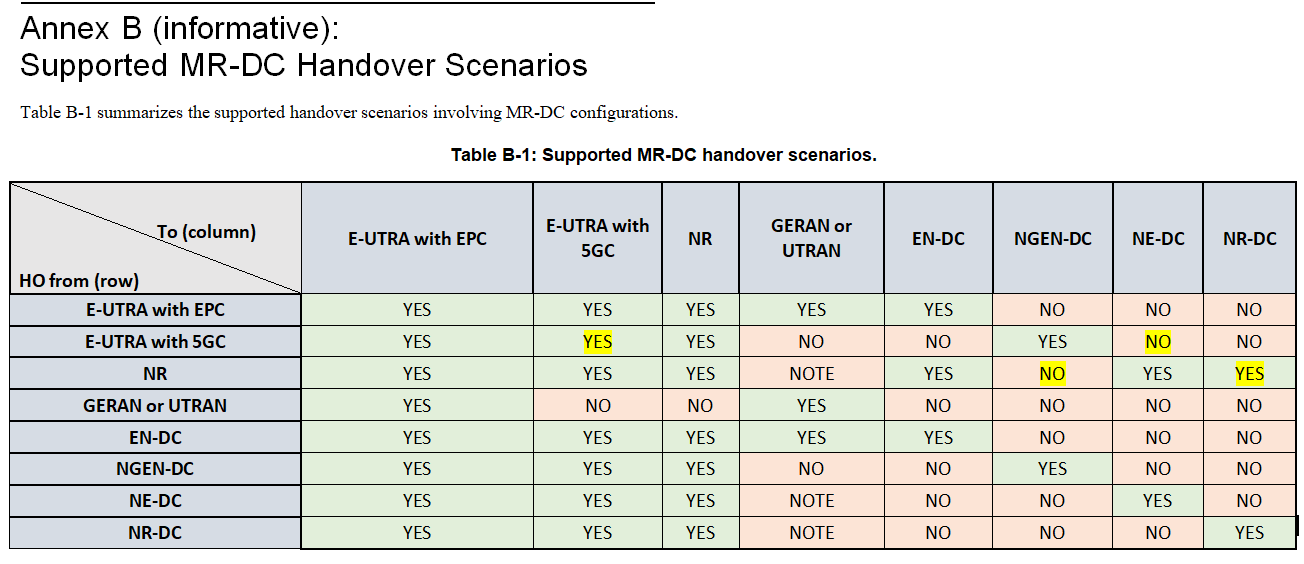 In RAN3#107-e, the feature of inter-system direct data forwarding between gNB and EN-DC was introduced. It was agreed that the “UE APID” can be used as good reference to link the source and target node for identifying UE, so the target node can perform “internal data forwarding” whenever applicable.The motivation and principles can also be applied for 5G intra-system direct data forwarding between NG-RAN node and MR-DC@5GC mode, e.g. from source gNB to shared SgNB in NR-DC scenario. Assuming in Hetnet deployment, the source micro gNB1 does not support VONR, and the target  macro gNB2 supports VONR, for voice fallback reason, UE may handover towards gNB2 while keeping gNB1 as the SN if needed.Based on current TS37.340 status, it seems that RAN2 does not wanna support “inter-RAT&MR-DC HO” case in Rel-16. However, “intra-RAT&MR-DC HO” seems ok, e.g.“From NR to NR-DC” is supported in Rel-16.In RAN3#107-e, the feature of inter-system direct data forwarding between gNB and EN-DC was introduced. It was agreed that the “UE APID” can be used as good reference to link the source and target node for identifying UE, so the target node can perform “internal data forwarding” whenever applicable.The motivation and principles can also be applied for 5G intra-system direct data forwarding between NG-RAN node and MR-DC@5GC mode, e.g. from source gNB to shared SgNB in NR-DC scenario. Assuming in Hetnet deployment, the source micro gNB1 does not support VONR, and the target  macro gNB2 supports VONR, for voice fallback reason, UE may handover towards gNB2 while keeping gNB1 as the SN if needed.Based on current TS37.340 status, it seems that RAN2 does not wanna support “inter-RAT&MR-DC HO” case in Rel-16. However, “intra-RAT&MR-DC HO” seems ok, e.g.“From NR to NR-DC” is supported in Rel-16.In RAN3#107-e, the feature of inter-system direct data forwarding between gNB and EN-DC was introduced. It was agreed that the “UE APID” can be used as good reference to link the source and target node for identifying UE, so the target node can perform “internal data forwarding” whenever applicable.The motivation and principles can also be applied for 5G intra-system direct data forwarding between NG-RAN node and MR-DC@5GC mode, e.g. from source gNB to shared SgNB in NR-DC scenario. Assuming in Hetnet deployment, the source micro gNB1 does not support VONR, and the target  macro gNB2 supports VONR, for voice fallback reason, UE may handover towards gNB2 while keeping gNB1 as the SN if needed.Based on current TS37.340 status, it seems that RAN2 does not wanna support “inter-RAT&MR-DC HO” case in Rel-16. However, “intra-RAT&MR-DC HO” seems ok, e.g.“From NR to NR-DC” is supported in Rel-16.In RAN3#107-e, the feature of inter-system direct data forwarding between gNB and EN-DC was introduced. It was agreed that the “UE APID” can be used as good reference to link the source and target node for identifying UE, so the target node can perform “internal data forwarding” whenever applicable.The motivation and principles can also be applied for 5G intra-system direct data forwarding between NG-RAN node and MR-DC@5GC mode, e.g. from source gNB to shared SgNB in NR-DC scenario. Assuming in Hetnet deployment, the source micro gNB1 does not support VONR, and the target  macro gNB2 supports VONR, for voice fallback reason, UE may handover towards gNB2 while keeping gNB1 as the SN if needed.Based on current TS37.340 status, it seems that RAN2 does not wanna support “inter-RAT&MR-DC HO” case in Rel-16. However, “intra-RAT&MR-DC HO” seems ok, e.g.“From NR to NR-DC” is supported in Rel-16.In RAN3#107-e, the feature of inter-system direct data forwarding between gNB and EN-DC was introduced. It was agreed that the “UE APID” can be used as good reference to link the source and target node for identifying UE, so the target node can perform “internal data forwarding” whenever applicable.The motivation and principles can also be applied for 5G intra-system direct data forwarding between NG-RAN node and MR-DC@5GC mode, e.g. from source gNB to shared SgNB in NR-DC scenario. Assuming in Hetnet deployment, the source micro gNB1 does not support VONR, and the target  macro gNB2 supports VONR, for voice fallback reason, UE may handover towards gNB2 while keeping gNB1 as the SN if needed.Based on current TS37.340 status, it seems that RAN2 does not wanna support “inter-RAT&MR-DC HO” case in Rel-16. However, “intra-RAT&MR-DC HO” seems ok, e.g.“From NR to NR-DC” is supported in Rel-16.In RAN3#107-e, the feature of inter-system direct data forwarding between gNB and EN-DC was introduced. It was agreed that the “UE APID” can be used as good reference to link the source and target node for identifying UE, so the target node can perform “internal data forwarding” whenever applicable.The motivation and principles can also be applied for 5G intra-system direct data forwarding between NG-RAN node and MR-DC@5GC mode, e.g. from source gNB to shared SgNB in NR-DC scenario. Assuming in Hetnet deployment, the source micro gNB1 does not support VONR, and the target  macro gNB2 supports VONR, for voice fallback reason, UE may handover towards gNB2 while keeping gNB1 as the SN if needed.Based on current TS37.340 status, it seems that RAN2 does not wanna support “inter-RAT&MR-DC HO” case in Rel-16. However, “intra-RAT&MR-DC HO” seems ok, e.g.“From NR to NR-DC” is supported in Rel-16.In RAN3#107-e, the feature of inter-system direct data forwarding between gNB and EN-DC was introduced. It was agreed that the “UE APID” can be used as good reference to link the source and target node for identifying UE, so the target node can perform “internal data forwarding” whenever applicable.The motivation and principles can also be applied for 5G intra-system direct data forwarding between NG-RAN node and MR-DC@5GC mode, e.g. from source gNB to shared SgNB in NR-DC scenario. Assuming in Hetnet deployment, the source micro gNB1 does not support VONR, and the target  macro gNB2 supports VONR, for voice fallback reason, UE may handover towards gNB2 while keeping gNB1 as the SN if needed.Based on current TS37.340 status, it seems that RAN2 does not wanna support “inter-RAT&MR-DC HO” case in Rel-16. However, “intra-RAT&MR-DC HO” seems ok, e.g.“From NR to NR-DC” is supported in Rel-16.In RAN3#107-e, the feature of inter-system direct data forwarding between gNB and EN-DC was introduced. It was agreed that the “UE APID” can be used as good reference to link the source and target node for identifying UE, so the target node can perform “internal data forwarding” whenever applicable.The motivation and principles can also be applied for 5G intra-system direct data forwarding between NG-RAN node and MR-DC@5GC mode, e.g. from source gNB to shared SgNB in NR-DC scenario. Assuming in Hetnet deployment, the source micro gNB1 does not support VONR, and the target  macro gNB2 supports VONR, for voice fallback reason, UE may handover towards gNB2 while keeping gNB1 as the SN if needed.Based on current TS37.340 status, it seems that RAN2 does not wanna support “inter-RAT&MR-DC HO” case in Rel-16. However, “intra-RAT&MR-DC HO” seems ok, e.g.“From NR to NR-DC” is supported in Rel-16.Summary of change:Summary of change:To introduce new “Source NG-RAN node UE XnAP ID reference” IE in the S-NODE ADDITION REQUEST message. Impact analysis:Impact assessment towards the previous version of the specification (same release): This CR has impact from functional point of view.The impact can be considered isolated because it only adds up the optional “Source NG-RAN node UE XnAP ID reference” IE in the S-NODE ADDITION REQUEST message.To introduce new “Source NG-RAN node UE XnAP ID reference” IE in the S-NODE ADDITION REQUEST message. Impact analysis:Impact assessment towards the previous version of the specification (same release): This CR has impact from functional point of view.The impact can be considered isolated because it only adds up the optional “Source NG-RAN node UE XnAP ID reference” IE in the S-NODE ADDITION REQUEST message.To introduce new “Source NG-RAN node UE XnAP ID reference” IE in the S-NODE ADDITION REQUEST message. Impact analysis:Impact assessment towards the previous version of the specification (same release): This CR has impact from functional point of view.The impact can be considered isolated because it only adds up the optional “Source NG-RAN node UE XnAP ID reference” IE in the S-NODE ADDITION REQUEST message.To introduce new “Source NG-RAN node UE XnAP ID reference” IE in the S-NODE ADDITION REQUEST message. Impact analysis:Impact assessment towards the previous version of the specification (same release): This CR has impact from functional point of view.The impact can be considered isolated because it only adds up the optional “Source NG-RAN node UE XnAP ID reference” IE in the S-NODE ADDITION REQUEST message.To introduce new “Source NG-RAN node UE XnAP ID reference” IE in the S-NODE ADDITION REQUEST message. Impact analysis:Impact assessment towards the previous version of the specification (same release): This CR has impact from functional point of view.The impact can be considered isolated because it only adds up the optional “Source NG-RAN node UE XnAP ID reference” IE in the S-NODE ADDITION REQUEST message.To introduce new “Source NG-RAN node UE XnAP ID reference” IE in the S-NODE ADDITION REQUEST message. Impact analysis:Impact assessment towards the previous version of the specification (same release): This CR has impact from functional point of view.The impact can be considered isolated because it only adds up the optional “Source NG-RAN node UE XnAP ID reference” IE in the S-NODE ADDITION REQUEST message.To introduce new “Source NG-RAN node UE XnAP ID reference” IE in the S-NODE ADDITION REQUEST message. Impact analysis:Impact assessment towards the previous version of the specification (same release): This CR has impact from functional point of view.The impact can be considered isolated because it only adds up the optional “Source NG-RAN node UE XnAP ID reference” IE in the S-NODE ADDITION REQUEST message.To introduce new “Source NG-RAN node UE XnAP ID reference” IE in the S-NODE ADDITION REQUEST message. Impact analysis:Impact assessment towards the previous version of the specification (same release): This CR has impact from functional point of view.The impact can be considered isolated because it only adds up the optional “Source NG-RAN node UE XnAP ID reference” IE in the S-NODE ADDITION REQUEST message.To introduce new “Source NG-RAN node UE XnAP ID reference” IE in the S-NODE ADDITION REQUEST message. Impact analysis:Impact assessment towards the previous version of the specification (same release): This CR has impact from functional point of view.The impact can be considered isolated because it only adds up the optional “Source NG-RAN node UE XnAP ID reference” IE in the S-NODE ADDITION REQUEST message.Consequences if not approved:Consequences if not approved:5G Intra-system optimized direct data forwarding may not be supported.5G Intra-system optimized direct data forwarding may not be supported.5G Intra-system optimized direct data forwarding may not be supported.5G Intra-system optimized direct data forwarding may not be supported.5G Intra-system optimized direct data forwarding may not be supported.5G Intra-system optimized direct data forwarding may not be supported.5G Intra-system optimized direct data forwarding may not be supported.5G Intra-system optimized direct data forwarding may not be supported.5G Intra-system optimized direct data forwarding may not be supported.Clauses affected:Clauses affected:8.3.1.2, 9.1.2.1, ASN.18.3.1.2, 9.1.2.1, ASN.18.3.1.2, 9.1.2.1, ASN.18.3.1.2, 9.1.2.1, ASN.18.3.1.2, 9.1.2.1, ASN.18.3.1.2, 9.1.2.1, ASN.18.3.1.2, 9.1.2.1, ASN.18.3.1.2, 9.1.2.1, ASN.18.3.1.2, 9.1.2.1, ASN.1YNOther specsOther specsX Other core specifications	 Other core specifications	 Other core specifications	 Other core specifications	TS/TR ... CR ... TS/TR ... CR ... TS/TR ... CR ... affected:affected:X Test specifications Test specifications Test specifications Test specificationsTS/TR ... CR ... TS/TR ... CR ... TS/TR ... CR ... (show related CRs)(show related CRs)X O&M Specifications O&M Specifications O&M Specifications O&M SpecificationsTS/TR ... CR ... TS/TR ... CR ... TS/TR ... CR ... Other comments:Other comments:This CR's revision history:This CR's revision history:IE/Group NamePresenceRangeIE type and referenceSemantics descriptionCriticalityAssigned CriticalityMessage TypeM9.2.3.1YESrejectM-NG-RAN node UE XnAP IDMNG-RAN node UE XnAP ID
9.2.3.16Allocated at the M-NG-RAN nodeYESrejectUE Security CapabilitiesM9.2.3.49YESrejectS-NG-RAN node Security KeyM9.2.3.51YESrejectS-NG-RAN node UE Aggregate Maximum Bit RateMUE Aggregate Maximum Bit Rate9.2.3.17The UE Aggregate Maximum Bit Rate is split into M-NG-RAN node UE Aggregate Maximum Bit Rate and S-NG-RAN node UE Aggregate Maximum Bit Rate which are enforced by M-NG-RAN node and S-NG-RAN node respectively.YESrejectSelected PLMNOPLMN Identity9.2.2.4The selected PLMN of the SCG in the S-NG-RAN node.YESignoreMobility Restriction ListO9.2.3.53YESignoreIndex to RAT/Frequency Selection PriorityO9.2.3.23YESrejectPDU Session Resources To Be Added List1YESreject>PDU Session Resources To Be Added Item1 .. <maxnoofPDUSessions>NOTE: If neither the 
PDU Session Resource Setup Info – SN terminated IE nor thePDU Session Resource Setup Info – MN terminated IE
is present in a PDU Session Resources To Be Added Item IE, abnormal conditions as specified in clause 8.3.1.4 apply.–>>PDU Session IDM9.2.3.18–>>S-NSSAIM9.2.3.21–>>S-NG-RAN node PDU Session Aggregate Maximum Bit RateOPDU Session Aggregate Maximum Bit Rate
9.2.3.69–>>PDU Session Resource Setup Info – SN terminatedO9.2.1.5–>>PDU Session Resource Setup Info – MN terminatedO9.2.1.7–M-NG-RAN node to S-NG-RAN node ContainerMOCTET STRINGIncludes the CG-ConfigInfo message as defined in subclause 11.2.2 of TS 38.331 [10]YESrejectS-NG-RAN node UE XnAP IDONG-RAN node UE XnAP ID9.2.3.16Allocated at the S-NG-RAN nodeYESrejectExpected UE BehaviourO9.2.3.81YESignoreRequested Split SRBsOENUMERATED (srb1, srb2, srb1&2, ...)Indicates that resources for Split SRBs are requested.YESrejectPCell IDOGlobal NG-RAN Cell Identity9.2.2.27YESrejectDesired Activity Notification LevelO9.2.3.77YESignoreAvailable DRB IDsC-ifSNterminatedDRB List9.2.1.29Indicates the list of DRB IDs that the S-NG-RAN node may use for SN-terminated bearers.YESrejectS-NG-RAN node Maximum Integrity Protected Data Rate UplinkOBit Rate9.2.3.4The S-NG-RAN node Maximum Integrity Protected Data Rate Uplink is a portion of the UE’s Maximum Integrity Protected Data Rate in the Uplink, which is enforced by the S-NG-RAN node for the UE’s SN terminated PDU sessions. If the S-NG-RAN node Maximum Integrity Protected Data Rate Downlink IE is not present, this IE applies to both UL and DL.YESrejectS-NG-RAN node Maximum Integrity Protected Data Rate DownlinkOBit Rate9.2.3.4The S-NG-RAN node Maximum Integrity Protected Data Rate Downlink is a portion of the UE’s Maximum Integrity Protected Data Rate in the Downlink, which is enforced by the S-NG-RAN node for the UE’s SN terminated PDU sessions.YESrejectLocation Information at S-NODE reportingOENUMERATED (pscell, ...)Indicates that the user’s Location Information at S-NODE is to be provided.YESignoreMR-DC Resource Coordination InformationO9.2.2.33Information used to coordinate resource utilisation between M-NG-RAN node and S-NG-RAN node. YESignoreMasked IMEISVO9.2.3.32YESignoreNE-DC TDM PatternO9.2.2.38YESignoreSN Addition Trigger IndicationOENUMERATED (SN change, inter-MN HO, intra-MN HO, ...)This IE indicates the trigger for S-NG-RAN node Addition Preparation procedureYESrejectTrace ActivationO9.2.3.55YESignoreRequested Fast MCG recovery via SRB3OENUMERATED (true, ...)Indicates that the resources for fast MCG recovery via SRB3 are requested.YESignoreUE Radio Capability IDO9.2.3.138YESrejectRange boundExplanationmaxnoofPDUSessionsMaximum no. of PDU sessions. Value is 256ConditionExplanationifSNterminatedThis IE shall be present if there is at least one PDU Session Resource Setup Info – SN terminated in the PDU Session Resources To Be Added List IE.